PAYER AVEC LA MONNAIE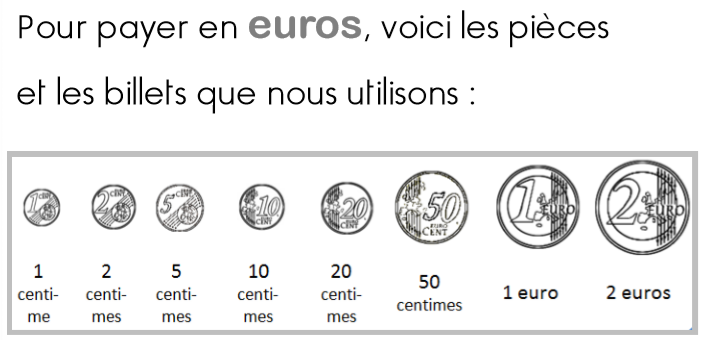 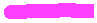 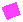 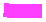 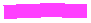 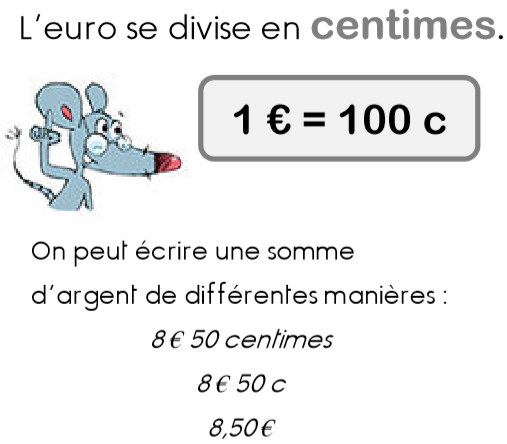 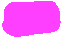 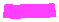 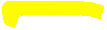 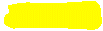 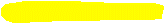 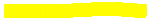 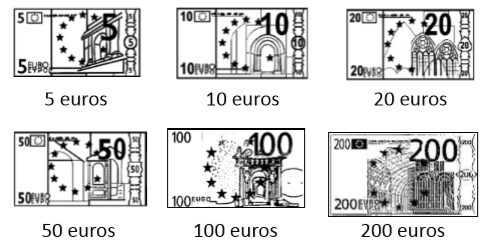 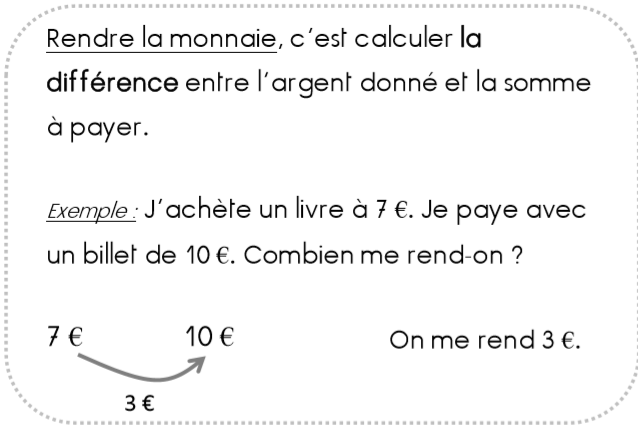 MULTIPLIER PAR 10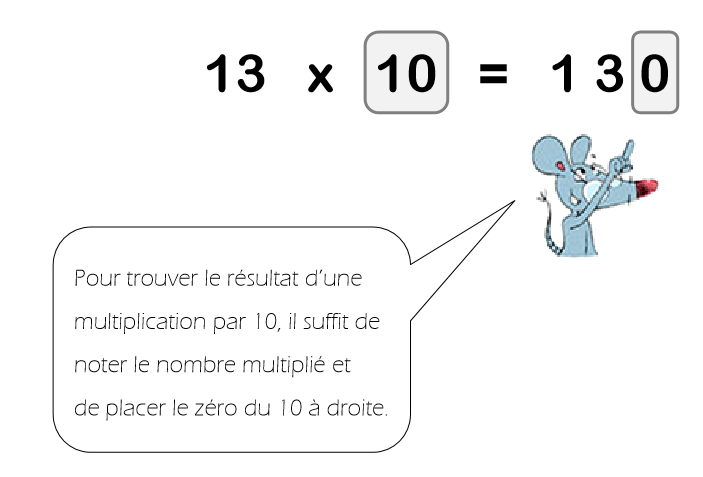 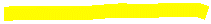 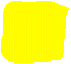 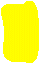 Exemples :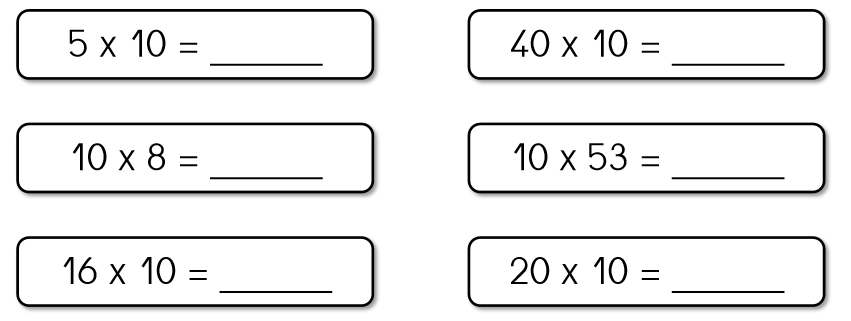 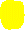 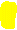 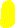 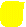 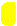 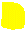 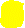 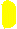 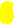 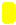 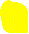 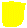 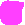 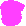 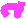 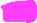 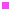 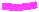 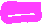 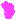 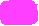 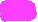 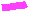 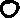 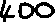 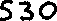 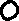 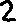 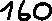 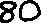 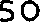 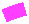 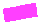 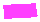 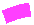 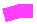 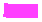 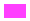 